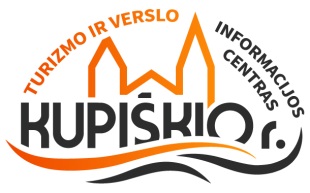 1 dienos ekskursijos pasiūlymasEkskursijos planą sudėlioti padės Kupiškio rajono turizmo ir verslo informacijos centro darbuotojai. Mūsų kontaktai:Tel. +370 459 52 505, +370 672 02 034El. p. turizmas@infokupiskis.ltEkskursijos kaina priklausys nuo ekskursijos trukmės, pasirinktos (-ų) edukacijos (-ų) ir asmenų skaičiaus. 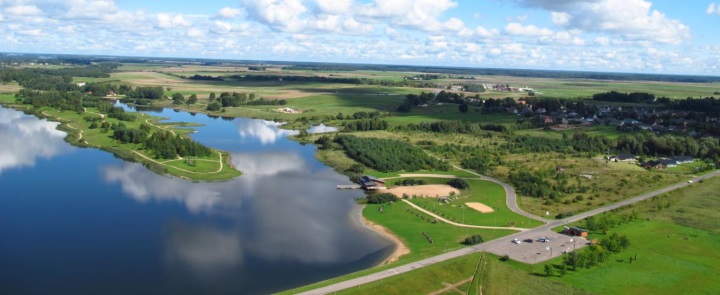  VietovėKą veikti?Adomynė Adomynės dvaras ir dvaro parko lankymas, Adomynės bažnyčia Pasivaikščiojimas po dvarą, pažintis su dvaro istorija (gido paslauga).Edukacinės programos:„SMAGU ŠIRDŽIAI, GARDU PILVUI“     (su kolektyvu „Jara“ ir pilnu maitinimu)„DVARO PAVAKAROJIMAI“                     (su kolektyvu „Jara“ ir „Pagrabinių“ bandelių degustacija) „ADOMYNĖS LOBIO IEŠKOJIMAS“ ( vaikams (ir ne tik)) „DVARO PONIOS ARBATĖLĖ“             (pilna porcija „Pagrabinių“ ir arbatėlė)„MALVINOS PUSRYTĖLIAI“                             (2 karštos „Pagrabinės“ bandelės su arbatėle)„PIRMYN Į PRAEITĮ“ – užsisakant degustaciją:6.1 Dvariškių viralas su namine duona 6.2 Pono Adomo kepsnys + arbata*6.3 Samdinių šiupinys + arbata *6.4 Sofijos blyneliai + arbatėlė6.5 Aluje marinuoti kepti šonkauliukai ** Papildomai galima užsisakyti Jono alaus degustaciją„ADOMO PIETŪS“ (siūlomi tiems, kas nori pasilepinti dvariškos virtuvės patiekalais)„Pagrabinių“ bandelių degustacija                 Tel. pateiravimui +370 640 96 175 (Virginija Pakalniškienė)KupiškisEkskursija po Kupiškio miestą su gidu (minimali trukmė 2 val.):Kupiškio Kristaus žengimo į dangų bažnyčiaKupiškio etnografijos muziejusH. Orakausko skulptūrų parkas „Muziejus po atviru dangumi“;Lauryno Stuokos-Gucevičiaus miesto aikštė;Buvusi žydų sinagogaAukštupėnų piliakalnisKupiškio mariosUošvės Liežuvio salaKupiškisPietūs: kavinė „Upės kepyklėlė“             restoranas „Provinsalis“             traktierius „Dyvai“     PalėvenėPalėvenės Šv. Domininko bažnyčiaTel. pasiteiravimui +370 613 96 265 (Aldona Ramanauskienė)PalėvenėPalėvenės buvusio dominikonų vienuolyno svirno rūsių lankymas (gido paslauga).Edukacinės programos:„VIENUOLIŲ GYVENIMO BŪDAS IR VIRTUVĖ*“:1.1 Troškinys1.2 Svirno pietūs1.3 Vaistininko zupė1.4 Žuvienė1.5 Daržovienė užspirginta šonine1.6 Virtienis1.7 Vienuolyno baronka*Papildomai galima užsisakyti alaus degustacijąPasiūlymai prie alaus degustacijos:Žirnienė su kresnaDūmo rinkinys„BARONKOS“ KEPIMAS (VAIKAMS)„KAS TAS VIENUOLYNAS?“ (VAIKAMS)„UN PALAVANAS STOLO“„SCRIPTORIUM DOMINICANUM“NoriūnaiNoriūnų dvaras – savarankiškas lankymas iš išorėsStirniškėsStirniškių (Komarų) dvaras: susipažinsite su Komaro anūke, išgirsite giminės istoriją.Tel. pasiteiravimui +370 677 07708 (Nijolė Milaknienė)UoginiaiUoginių A Petrausko muziejaus lankymas